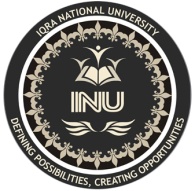 University: IQRA National University PeshawarName: Muhammad JunaidID: 16027Teacher: Sir Ayyub Subject: Object Oriented Programming (Lab)Q1. How to check Even and Odd numbers in java using object oriented approach?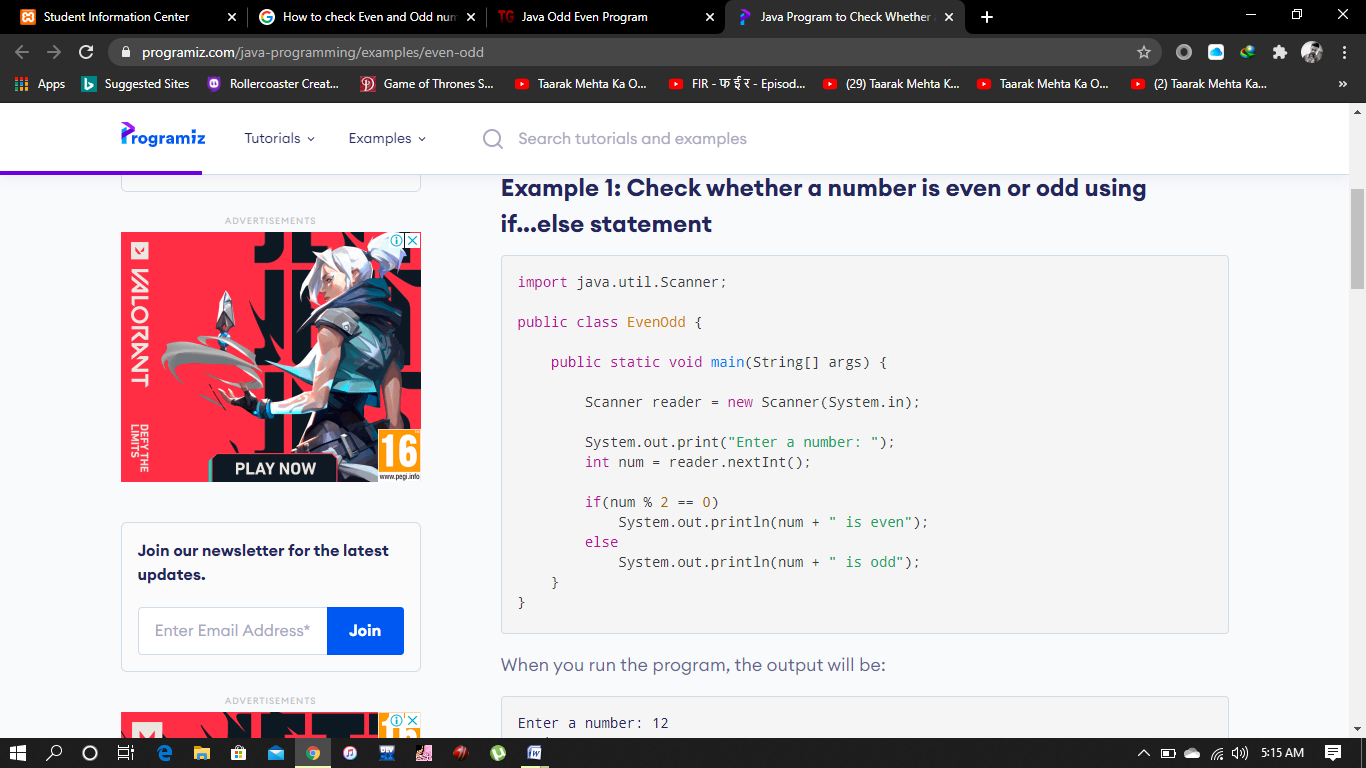 ANSWER:	OUTPUT:	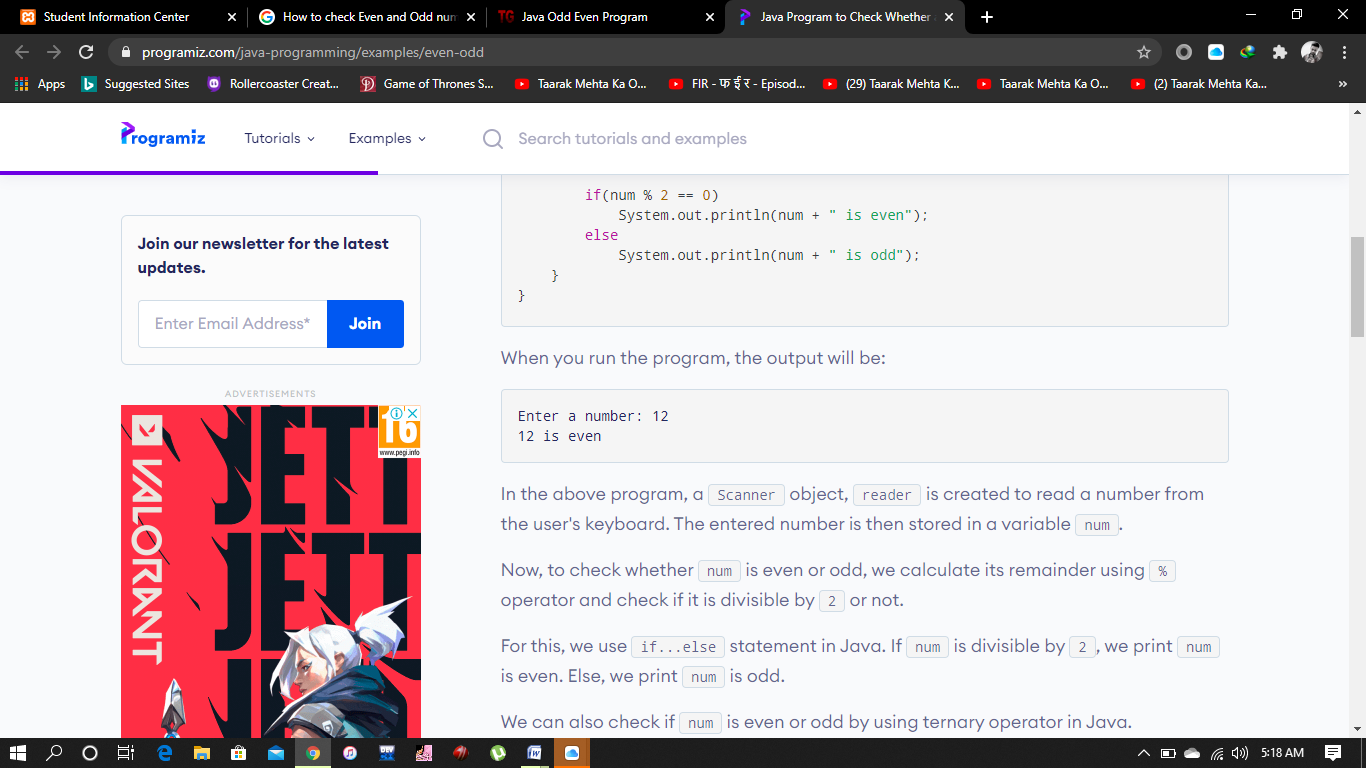 Q2. How to add 2 complex numbers in java using object oriented approach?ANSWER: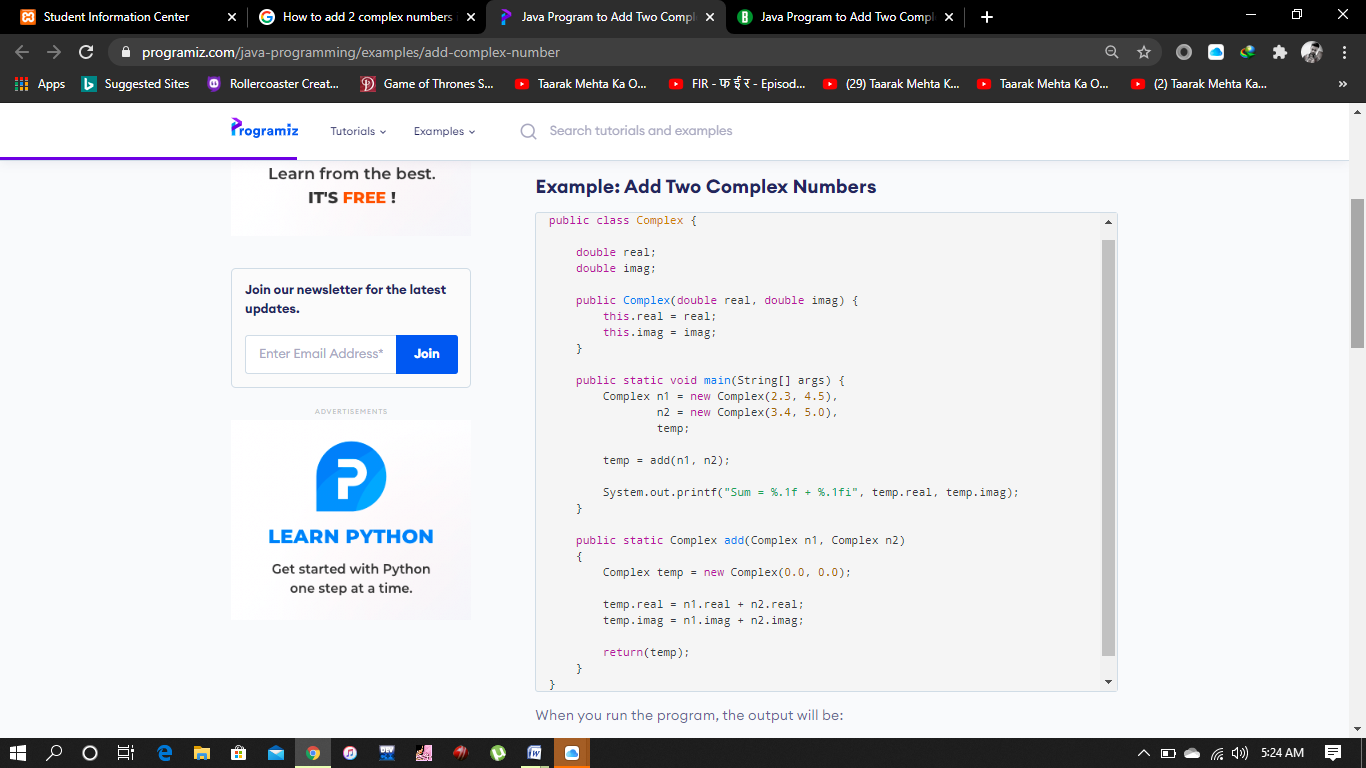 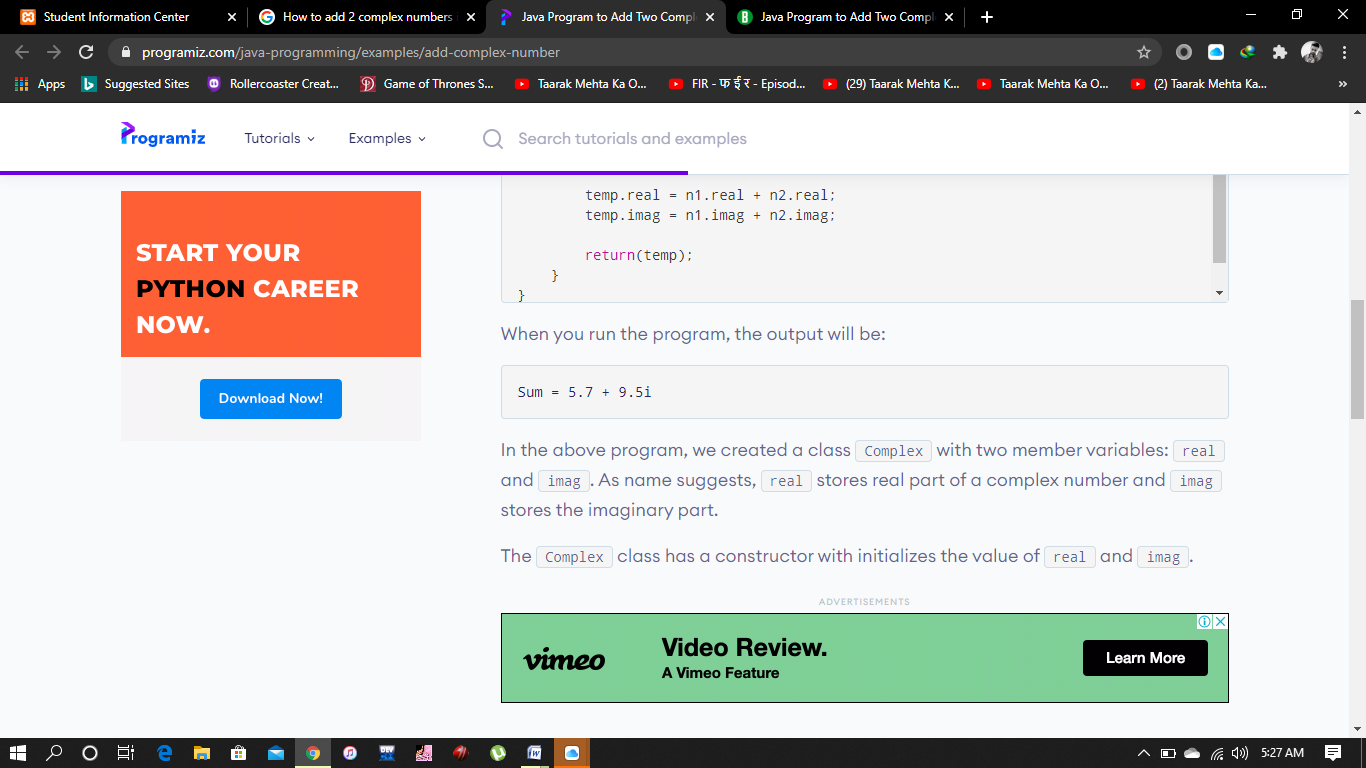 OUTPUT:EXPLANATION:We created a class Complex with two member variables: real and imag. As name suggests, real stores real part of a complex number and imag stores the imaginary part.The Complex class has a constructor with initializes the value of real and imag.Q3. How to check Leap year in java using object oriented approach?ANSWER: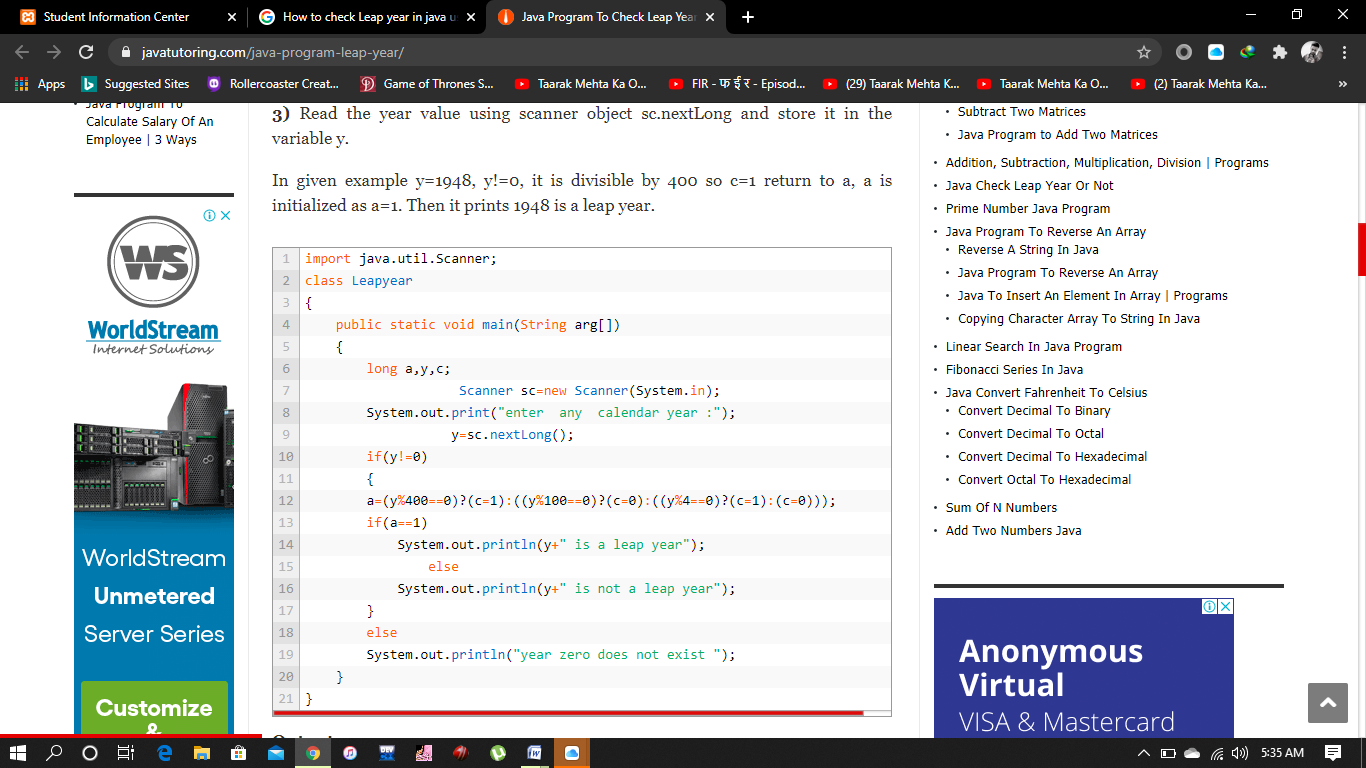 OUTPUT: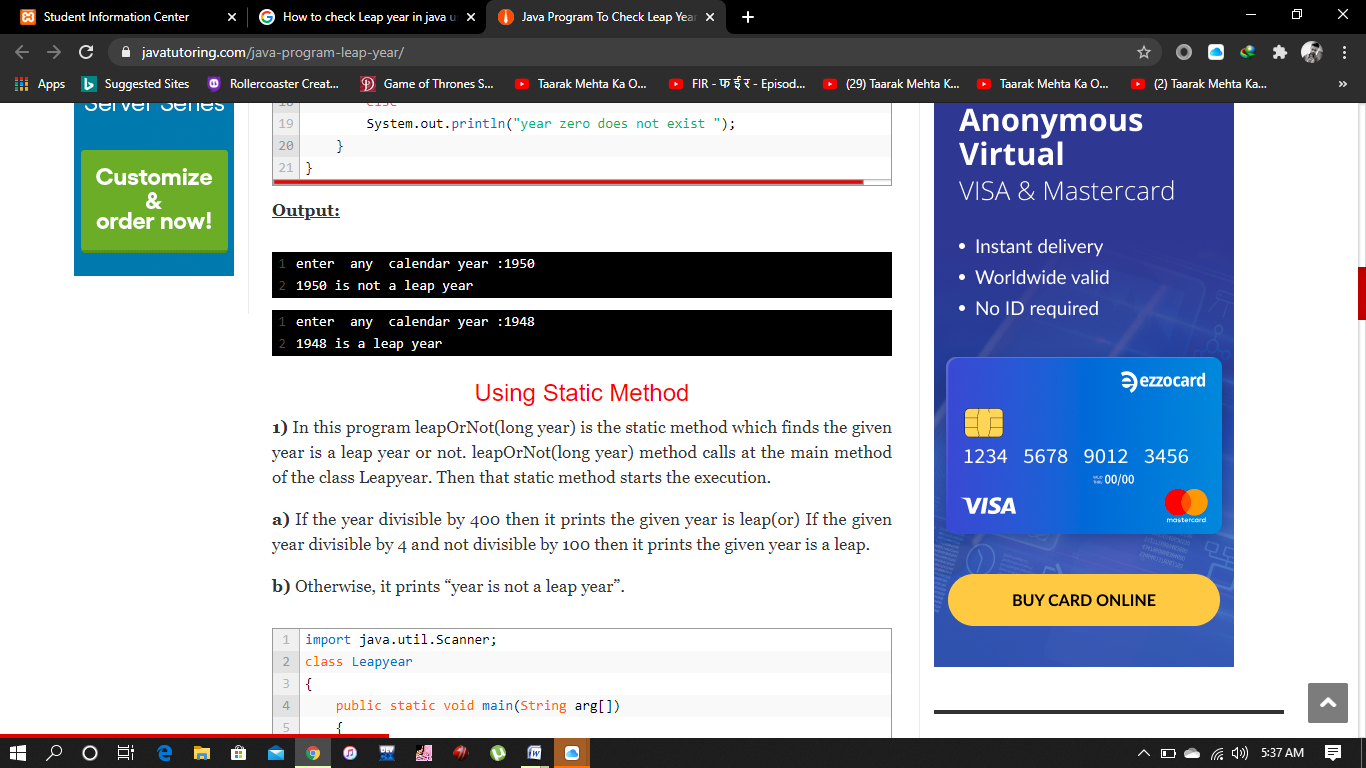 Q4. How to check that the input from the user is the vowel or not in java using object oriented approach?ANSWER:OUTPUT: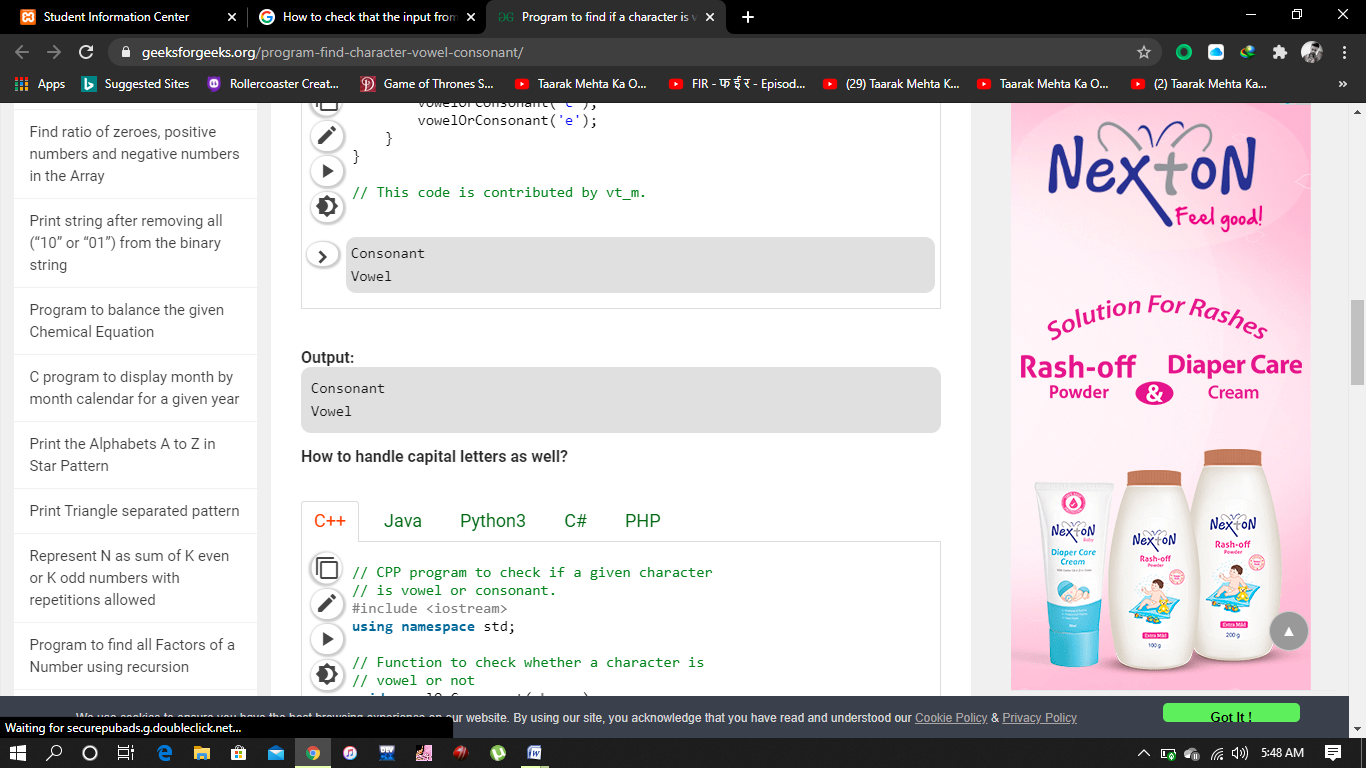 Q5. How to use power of a number in java using object oriented approach?ANSWER: Power of a number using a while loop: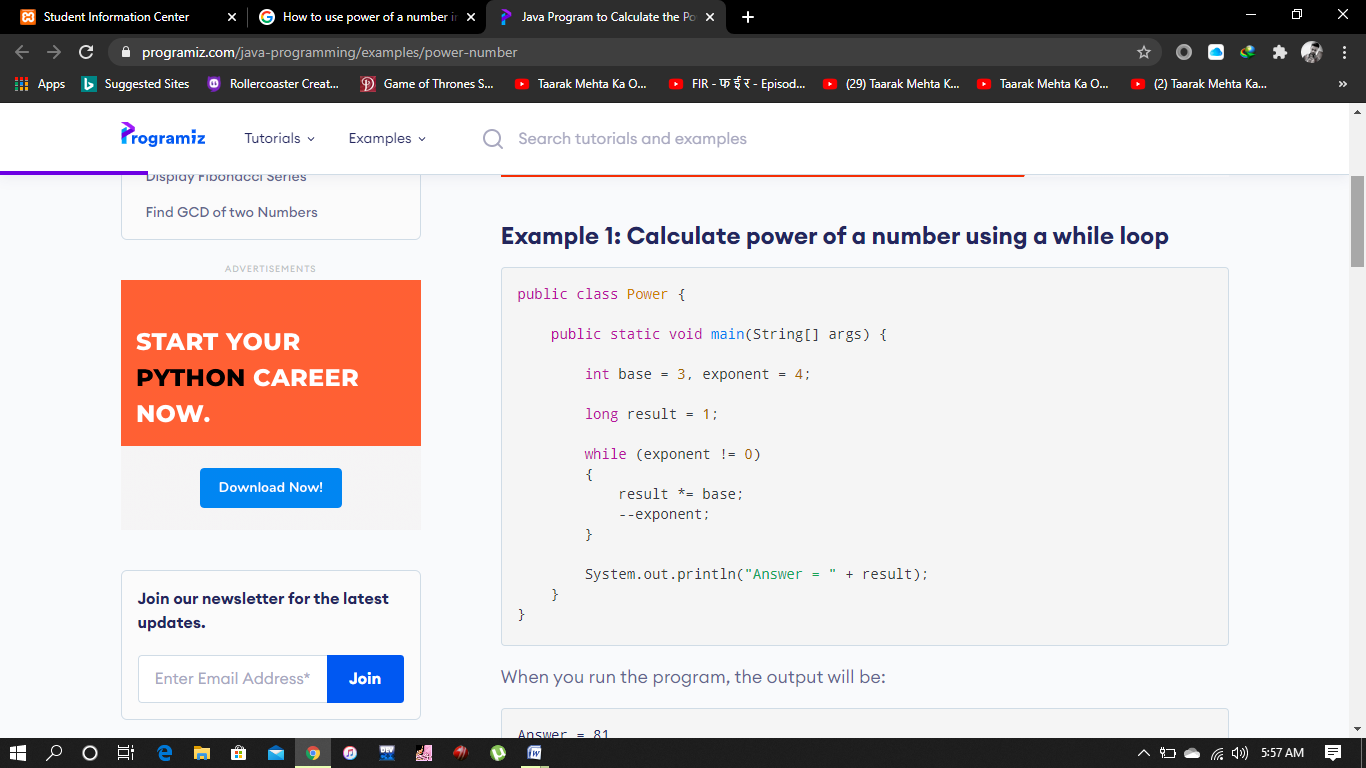 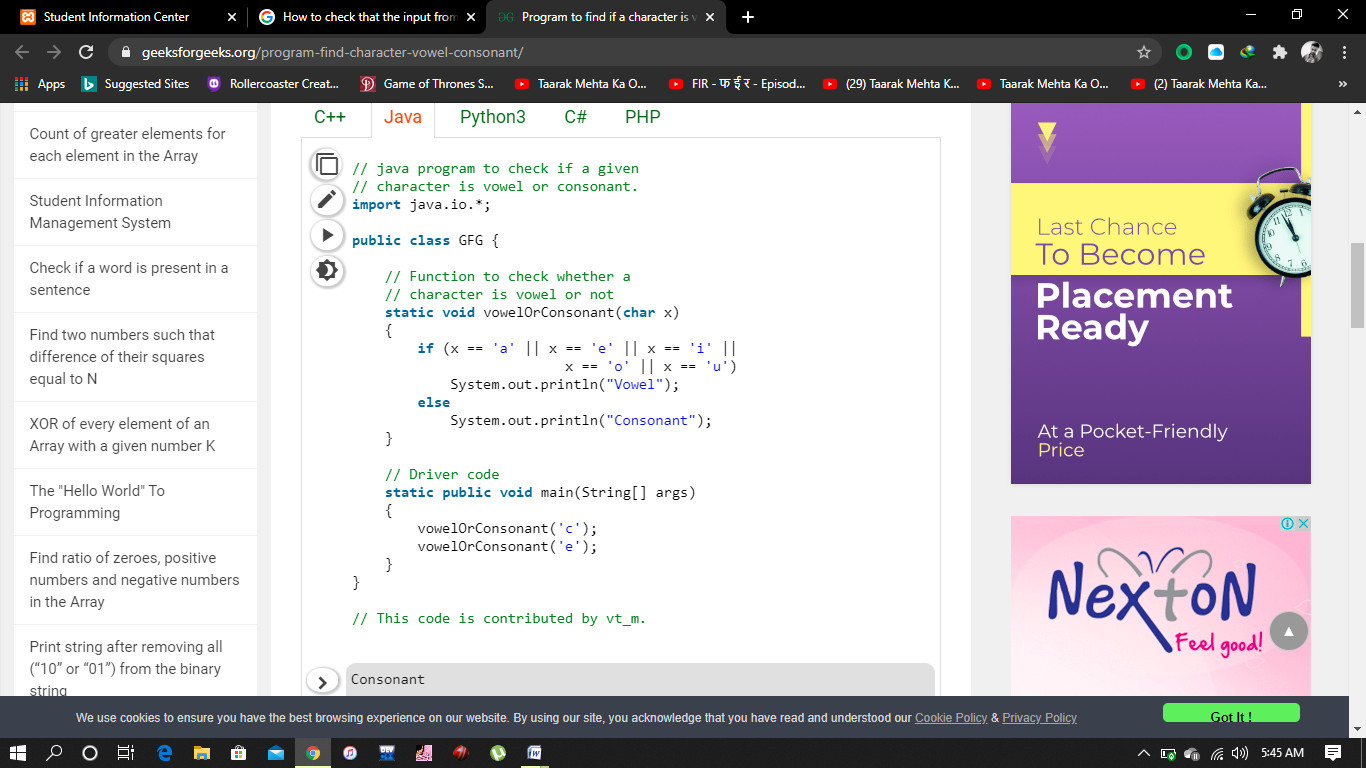 OUTPUT: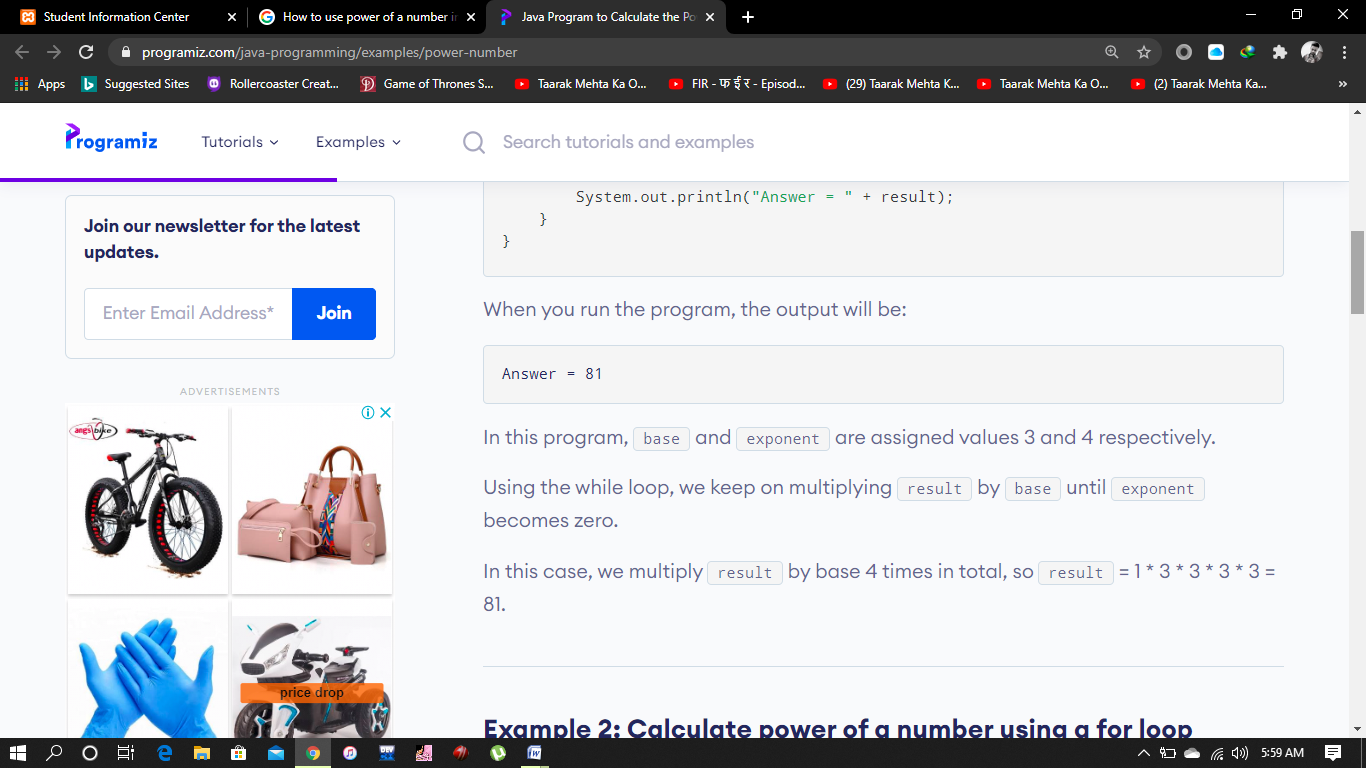 EXPLANATION: In this program, base and exponent are assigned values 3 and 4 respectively.Using the while loop, we keep on multiplying result by base until exponent becomes zero.In this case, we multiply result by base 4 times in total, so result = 1 * 3 * 3 * 3 * 3 = 81.